Tramín červený z Rodinného vinařství Sedlák je Šampionem na Velkopavlovicku Tisková zpráva ze dne 2. září 2021Základní kolo Národní soutěže vín, největší a nejvyšší soutěže vín v České republice, zakončilo hodnocení Velkopavlovické vinařské podoblasti. Nejlepším vínem se zde stal Tramín červený 2019, výběr z hroznů z Rodinného vinařství Sedlák z Velkých Bílovic. Národní soutěž vín je realizována za finanční podpory Vinařského fondu, za technické podpory Národního vinařského centra a pod garancí Svazu vinařů České republiky. 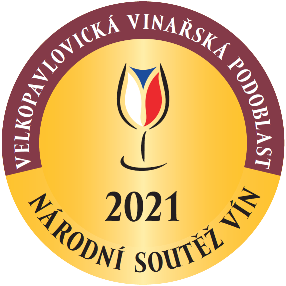 Šampionem a také nejlepším suchým a polosuchým bílým vínem na Velkopavlovicku byl pro letošní rok zvolen Tramín červený 2019, výběr z hroznů z Rodinného vinařství Sedlák, které sídlí ve vinařské obci Velké Bílovice. Kromě ocenění pro nejlepší víno získá šampion také zvláštní odměnu v podobě barikového sudu, který vítězi věnuje partner, město Hustopeče.„Vzhledem ke kořenitému a zemitému projevu našeho Tramínu, jsme se rozhodli přibližně 50% vína fermentovat a následně zrát po dobu 9 měsíců v barikových sudech. Ve vůni se projevuje nádech kvetoucí růže a zejména exotické liči, kořenité aroma a jemné náznaky vanilkových tónů. Chuť je výrazná, dlouhotrvající s medovým závěrem, která se díky nazrávání vína v sudech příjemně zakulacuje.  Jedná se o velmi komplexní Tramín s potenciálem delšího zrání na láhvi,“ přiblížil Šampiona Milan Sedlák z Rodinného vinařství Sedlák.V soutěži se pak velice zadařilo také vinařství Kamil Prokeš z Velkých Němčic, které s odrůdou Ryzlink vlašský ovládlo hned dvě kategorie soutěže. Ocenění pro nejlepší víno v kategorii bílá polosladká vína obdrželo za Ryzlink vlašský 2018, výběr z hroznů a v kategorii sladká vína za Ryzlink vlašský, ročník 2017, výběr z cibéb. Úspěch završilo vinařství ziskem nejlepšího sektu pro Dominique blanc de noirs 2018, pěstitelský sekt a také nejlepší kolekci vín.Šampion a vítězové kategorií:Kategorie A – bílá vína suchá a polosucháŠampion a vítěz kategorie: Tramín červený 2019, výběr z hroznů – Rodinné vinařství Sedlák	Kategorie B – bílá polosladkáVítěz kategorie: Ryzlink vlašský 2018, výběr z hroznů – Vinařství Kamil ProkešKategorie C – sladká vína (bílá, růžová i červená) Vítěz kategorie: Ryzlink vlašský 2017, výběr z cibéb – Vinařství Kamil ProkešKategorie D – růžová vína a klaretyVítěz kategorie: Rosé Bočky 2020, VOC Modré hory – VÍNO J.STÁVEKKategorie E – červená vína sucháVítěz kategorie: Rulandské modré 2016, výběr z hroznů – Ing. Petr BízaKategorie G – sekty s.o.Vítěz kategorie: Dominique blanc de noirs 2018, pěstitelský sekt – Vinařství Kamil ProkešNejlepší kolekce: Vinařství Kamil ProkešDo soutěže bylo přihlášeno celkem 753 vín, z nichž 42 vín získalo velké zlaté a 213 vín zlaté medaile. Sedmnáct komisí složených z vinařských odborníků hodnotilo vína z Velkopavlovické podoblasti ve valtickém Centru Excellence od 30. srpna do 1. září. Do celostátního kola Salonu vín – národní soutěže vín postoupilo 710 vín. Nominovaná vína budou spolu s postupujícími ze Slovácké, Mikulovské a Znojemské vinařské podoblasti, reprezentující vinařskou oblast Morava, a vinařské oblasti Čechy soutěžit o postup do finále a o titul absolutního Šampiona a umístění v Salonu vín ČR, celoroční degustační expozici vín ve Valticích.Výstava vín pro veřejnostMožnost ochutnat vína přihlášená do Národní soutěže vín Velkopavlovické vinařské podoblasti má veřejnost v sobotu 2. října, již tradičně v Hustopečích v hotelu Amande.Velkopavlovická vinařská podoblastVelkopavlovická vinařská podoblast je krajina s členitým reliéfem, která severně od Velkých Bílovic stoupá do kopců Hustopečské pahorkatiny a pak v úrodných rovinách pozvolna klesá až k Brnu. Patří k nejslunnějším a nejteplejším místům České republiky, a proto se proslavila mimořádnými červenými víny, zejména Svatovavřineckým a Frankovkou. V severní části se daří také bílým odrůdám – Veltlínskému zelenému, Rulandskému šedému, Tramínu červenému, Pálavě a Muškátu moravskému.Více o soutěži na www.narodnisoutezvin.cz a www.vinazmoravyvinazceh.cz.Pro více informací: Ing. Marek Babisz, Národní vinařské centrum (hodnocení)E-mail: marek.babisz@vinarskecentrum.czTel.: +420 602 470 262Ing. Martin Půček, Svaz vinařů ČR (garant)E-mail: martin.pucek@svcr.czTel.: +420 519 348 981, +420 606 743 231Jiří Bažant, Omnimedia, s.r.o.                                                               E-mail: j.bazant@omnimedia.cz                                 Tel.:  +420 606 282 673